EAGLE EYE DART TOURNAMENTFEBRUARY 22ND, 2020AT THE VALLEY CITY EAGLES CLUB345 12TH AVE NE     VALLEY CITY, ND 58072QUESTIONS-PLEASE CALL THE EAGLES CLUB 701-845-2192ASK FOR RICHARD OR LEANNEREGISTRATION 11 AM	STARTS AT 12 NOONDRAW FOR PARTNERS	$10 A PERSON     MUST BE 21 TO ENTER100% PAYBACK	DOOR PRIZES ALL DAYEAGLES PAYS DART BOARD FEES--REGISTER AT DOOR OR CALL INAN EARLY COUNT WILL DETERMINE HOW MANY BOARDS ARE NEEDEDPLAY IS 701 AND CRICKET-RACE TO 3 WINSBURGERS-CHEESEBURGERS-NACHOS-RANCH FRIES AVAILABLE TO ORDER FROM 11:30 TO 2 PM—AND OTHER FOOD AVAILABLE AFTER 5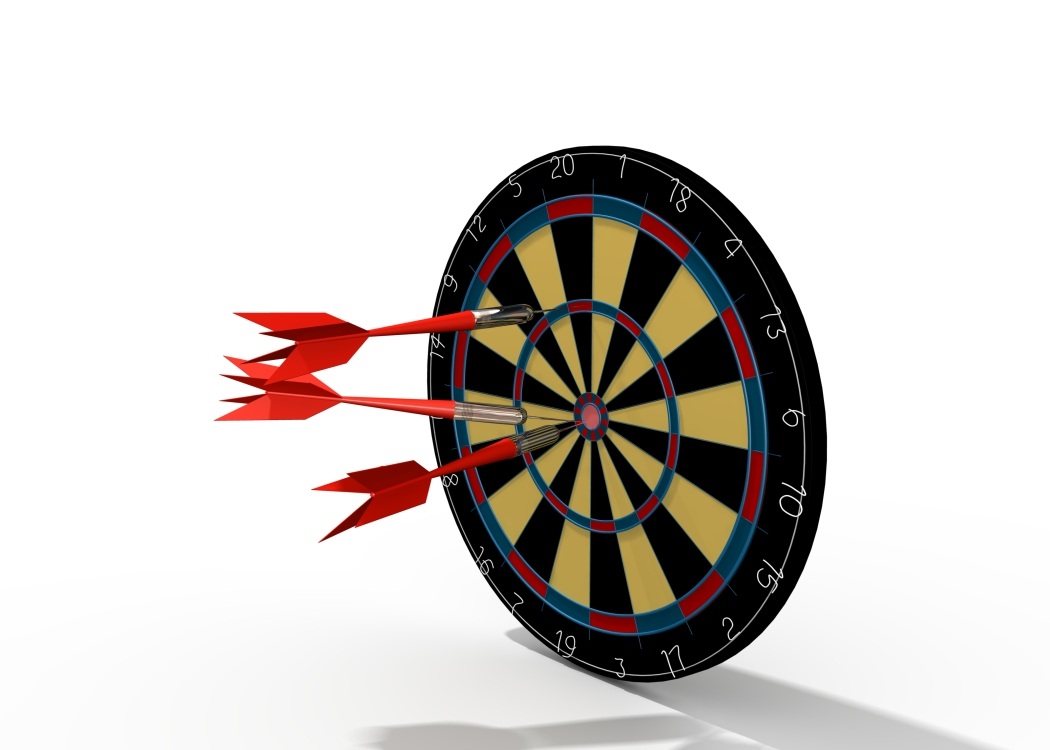 